МДК 01.06 Основы медицинской подготовкиСитуационная задача №1В результате ножевого ранения возникло сильное кровотечение в области подколенной ямки. Кровь ярко-красного цвета, фонтанирует. Никаких инструментов и перевязочных материалов нет, кроме собственной одежды. Решите задачу, ответив на поставленные вопросы. 1. Какое кровотечение у пострадавшего? 2. По каким признакам вы определили вид кровотечения? 3. Какова последовательность оказания первой помощи? 4. Какие существуют способы временной остановки данного кровотечения? 5. Требуется ли доставка пострадавшего в лечебное учреждение?Ситуационная задача № 2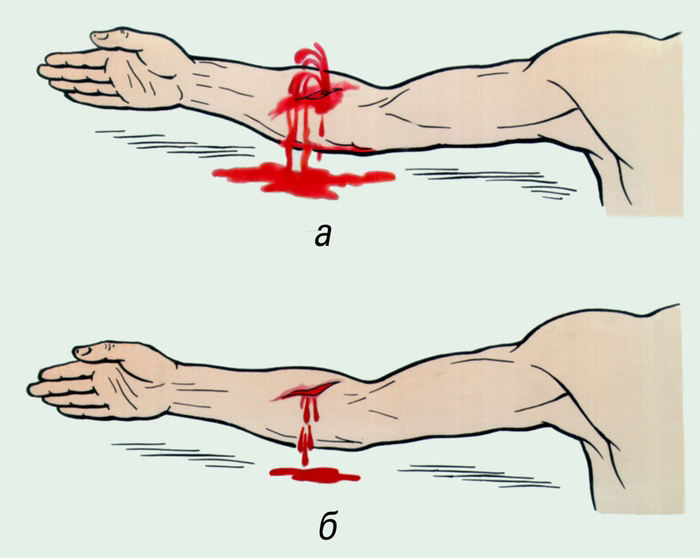 По рисунку определить  вид  кровотечения. Окажите помощь из имеющихся  подручных средств. 1. Какое кровотечение у пострадавшего? 2. По каким признакам вы определили вид кровотечения? 3. Какова последовательность оказания первой помощи? 4. Какие существуют способы временной остановки данного кровотечения? 5. Требуется ли доставка пострадавшего в лечебное учреждение? Ситуационная задача № 3При автомобильной катастрофе пострадавший извлечен из автомобиля, но подняться на ноги не может. Состояние тяжелое, бледен, жалуется на сильную боль в области правого бедра. Раны нет. Имеется деформация бедра, укорочение правой ноги.Какой вид травмы у пострадавшего?Окажите первую медицинскую помощь. Ситуационная задача № 4У пострадавшего после неудачного падения появилась боль в правой руке. Движения в руке невозможны. В области средней трети предплечья имеется деформация кости и ненормальная подвижность.О какой травме можно думать?Окажите первую доврачебную помощь.- имеются шины .косынка, бандаж.Ситуационная задача №5Из воды извлечен человек без признаков жизни. Пульс и дыхание отсутствуют, тоны сердца не выслушиваются. Признаки: синюшный цвет лица, набухание сосудов шеи, обильные пенистые выделения изо рта и носа.Решите задачу, ответив на поставленные вопросы. 1. Какое состояние можно предположить у больного? 2 Какие симптомы указывают на это состояние? 3. Какой признак, не указанный в задании, отмечается при наличии клинической смерти? 4. Какова должна быть первая помощь? 5. Надо ли транспортировать пострадавшего в ЛПУ при появлении признаков жизни? Ситуационная задача №6Из холодной воды извлекли  пострадавшего без признаков жизни.Признаки: бледно-серый цвет кожи, отсутствие сознания; широкий, не реагирующий на свет зрачок; отсутствие пульса на сонной артерии; часто сухая, легко удаляемая платком пена в углах рта.Решите задачу, ответив на поставленные вопросы. 1. Какое состояние можно предположить у больного? 2 Какие симптомы указывают на это состояние? 3. Какой признак, не указанный в задании, отмечается при наличии клинической смерти? 4. Какова должна быть первая помощь? 5. Надо ли транспортировать пострадавшего в ЛПУ при появлении признаков жизни? Ситуационная задача №7Вы обнаружили на улице человека без признаков жизни: сознание отсутствует, движений грудной клетки не видно, пульс не прощупывается. Решите задачу, ответив на поставленные вопросы. 1. Как установить, жив этот человек или умер? 2. Что необходимо предпринять, если человек еще жив? 3. Какими способами можно провести искусственное дыхание? 4. Где должны лежать руки при проведении непрямого массажа сердца? 5. О чем свидетельствует неуспешные реанимационные мероприятия? Ситуационная задача №8Определите травму по рисунку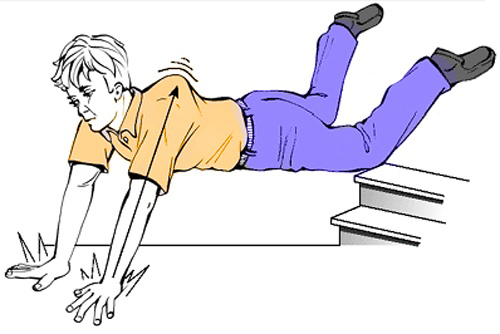 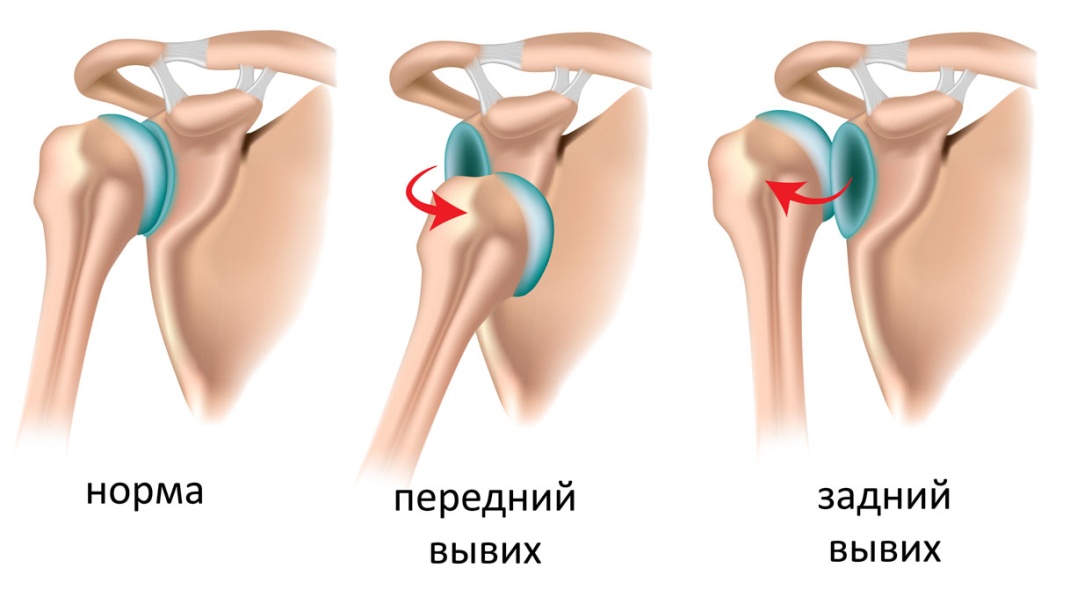 Задание: какое повреждение можно предположить? Перечислите объем и продемонстрируйте очередность оказания первой доврачебной медицинской помощи, выбрав необходимые средства помощи.Ситуационная задача №9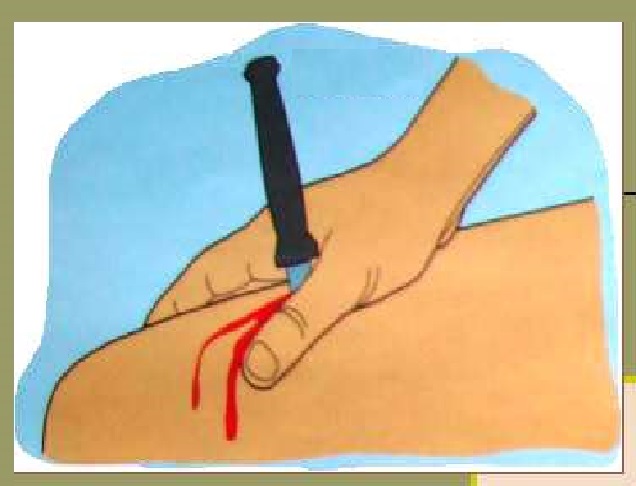 Какой вид повреждения у пострадавшего?Перечислите объем и продемонстрируйте очередность оказания первой доврачебной медицинской помощи, выбрав необходимые средства помощи.Ситуационная задача №10На ваших глазах пострадавший ударился затылочной частью головы об угол  предмета мебели. На коже головы образовалась кровоточащая ссадина. Окажите первую помощь и наложите необходимую повязку.(Повязка Чепец является наиболее надежной повязкой для волосистой части головы)Вопросы к экзамену1.	Первая медицинская помощь при открытом переломе2.	Первая медицинская помощь при обморожении3.	Капиллярное кровотечение4.	Венозное кровотечение5.	Артериальное кровотечение6.	Правильный способ остановки капиллярного кровотечения7.	Правильный способ остановки венозного кровотечения8.	Правильный способ остановки артериального кровотечения9.	Первая медицинская помощь при потере сознания10.	Признаки внутреннего кровотечения11.	Первая медицинская помощь  пострадавшему  в  дорожно-транспортном происшествии при сильном ушибе живота12.	Признаки закрытого перелома костей конечностей13.	Первая помощь при повреждении затылка14.	Первая  помощь  пострадавшему  при  ожоге  отдельных участков тела щелочными растворами15.	Первая помощь при повреждении лба16.	Первая медицинская помощь при вывихе конечности17.	Первая  помощь  пострадавшему  при  ожоге отдельных участков  тела кислотой18.	Эвакуация пострадавшего в дорожно-транспортном происшествии с вывихом бедра19.	Эвакуация пострадавшего в дорожно-транспортном происшествии с вывихом костей верхней конечности20.	Основные  правила  наложения  транспортной  шины  при переломе костей голени21.	Первая медицинская  помощь  при  открытом переломе22.	Пострадавший  находится  без  сознания.  Дыхание,  пульс отсутствуют. Ваши действия?23.	Транспортировка  пострадавшего с  переломом  позвоночника  24.	Эвакуация пострадавшего с вывихом нижней челюсти25.	Предназначение 10% водного раствора аммиака (нашатырного спирта) в автомобильной аптечке26.	Прекардиальный удар27.	Первая  помощь  пострадавшему  при  проникающем ранении грудной клетки28.	Комплекс сердечно-легочной реанимации 29.	Первая  помощь  пострадавшему  с  болями  в  области сердца30.	Первая  помощь  пассажиру,  если  у  него  поднялась температура выше 39оС31.	Назначение и применение энтеродеза  или  угля активированного, находящегося в автомобильной аптечке32.	Назначение и применение раствора сульфацила  натрия, находящегося в автомобильной аптечке33.	Признаки отравления угарным газом34.	Первая  помощь  пострадавшему,  если  он  в  состоянии обморока35.	Первая помощь при ожоге кипятком36.	Влияние утомления  на  внимание  и  реакцию  водителя автомобиля37.	Первая помощь пострадавшему с переломом плечевой кости38.	Бинтование грудной клетки при ее ранении39.	Наложение транспортной шины  при  переломе  костей предплечья40.	Назначение и использование  травматической повязки МАГ с диоксидином, находящейся в автомобильной аптечке41.	Первая помощь при ожогах I степени42.	Первая помощь пострадавшему при переломе ключицы43.	Определение пульса, если пострадавший без сознания44.	Наложение  повязки  при  открытом пневмотораксе45.	Признаки клинической смерти46.	Первая  помощь  пострадавшему  при  переломе  костей черепа47.	Наложение повязки на бедро48.	Признаки вывиха в суставе49.	Иммобилизация голени  при  отсутствии шинирующего материала50.	Транспортировка  пострадавшего  с переломами ребер и грудины51.	Назначение S-образной трубки в автомобильной аптечке52.	Проведение реанимации53.	Иммобилизация при переломе лопатки54. Первая  помощь  при  попадании  в  дыхательные  пути инородного тела55. Признаки перелома ребер56. Транспортировка пострадавшего при переломе нижней челюсти57. Правила  выполнения  реанимации,  если  в  оказании участвует один человек58. Признаки термического ожога I степениПервая помощь пострадавшему с переломом костей стопы